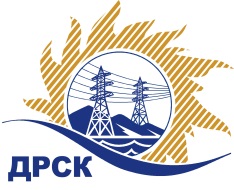 Акционерное Общество«Дальневосточная распределительная сетевая  компания»31.03.2017 г.   							                            № 384.1/УРУведомление № 1 о внесение измененийв  Извещение и Документацию о закупке Организатор (Заказчик) закупочной процедуры – АО «Дальневосточная распределительная сетевая компания» (далее – АО «ДРСК») (Почтовый адрес: 675000, Амурская обл., г. Благовещенск, ул. Шевченко, 28, тел. 8 (4162) 397-242)Способ и предмет закупки: Открытый запрос предложений на право заключения договора: ««Капитальный ремонт ВЛ 6 кВ Ф-68 ПС Ч» для нужд филиала АО «ДРСК» «Хабаровские электрические сети», (закупка 1021 раздел 1.1 ГКПЗ 2017). Извещение опубликовано на сайте в информационно-телекоммуникационной сети «Интернет» www.zakupki.gov.ru (далее — «официальный сайт») от 20.03.2017 под № 31704907450.Внесены следующие изменения в  Извещение и Документацию о закупке:Пункт 14 Извещения читать в следующей редакции: Сведения о начале, дате и времени окончания приема заявок, месте и порядке их представления Участниками: дата начала подачи заявок на участие в закупке: «20» марта 2017 года.   Дата окончания подачи заявок на участие в закупке: 10:00 часов местного (Благовещенского) времени (04:00 часа Московского времени) «06» апреля 2017 года.Пункт 16. Извещения читать в следующей редакции: Дата, время и место вскрытия конвертов с заявками на участие в закупке: 10:00 часов местного (Благовещенского) времени (04:00 часа Московского времени) «07» апреля 2017 года.Пункт 4.2.15. Документации о закупке читать в следующей редакции: Срок окончания приема заявок на участие в закупке 10:00 часов местного (Благовещенского) времени (04:00 часа Московского времени) «06» апреля 2017 годаПункт 4.2.16. Документации о закупке читать в следующей редакции: Дата начала предоставления разъяснений: «20» марта 2017 г. Дата окончания предоставления разъяснений: «06» апреля 2017 г.Пункт 4.2.17. Документации о закупке читать в следующей редакции: Дата и время вскрытия конвертов с заявками на участие в закупке 10:00 часов местного (Благовещенского) времени (04:00 часа Московского времени) «07» апреля 2017 года.Все остальные условия Извещения и Документации о закупке остаются без изменения.Ответственный секретарь Закупочной           комиссии 2 уровня АО «ДРСК»                                                              М.Г. ЕлисееваЧувашова О.В.(416-2) 397-242okzt1@drsk.ru